Дневник по производственной практике СтудентФамилия _Пашков_________________ Имя_____Евгений________________ Отчество_________Юрьевич_________курс__IV_____ группа _327 Руководитель Фамилия __Комогорцева_______ Имя ________Валентина______________ Отчество ___Титовна______  «____»___________ 2021г.Гусиноозерск, 2021г.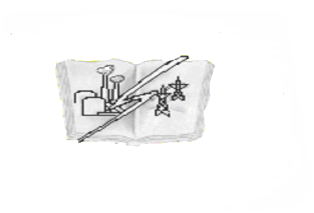 Министерство образования и науки РБСК-ПД-ППК-2.4.-14СК-ПД-ППК-2.4.-14ГБПОУ «Гусиноозерский энергетический техникум»листЛистоввсегоЭкземпляр №_____Дневник по производственной практике14ПМ 05. Организация и управление коллективом исполнителейПМ 05. Организация и управление коллективом исполнителейПМ 05. Организация и управление коллективом исполнителейПМ 05. Организация и управление коллективом исполнителейПМ 05. Организация и управление коллективом исполнителей12.04.216Производственная и организационная структуры энергопредприятия. Инструментальное, складское. ремонтное хозяйство. Организация транспортного хозяйства. Формы организации производства их сущность, виды, экономическая эффективность. Разработка должностной инструкции производственного персонала энергопредприятия. Разработка основных задач персонала заданного производственного подразделения.оценкаподпись13.04.216Формы организации производства их сущность, виды, экономическая эффективность. Порядок выполнения работ производственного подразделения. Организация рабочего дня, рабочей недели, рабочего места.14.04.216Функциональные обязанности должностных лиц энергослужбы предприятия.Построение организационной структуры управления энергопредприятием, участком или подразделением. Разработка основных задач персонала заданного производственного подразделения.15.04.216Понятие контроля, виды контроля, процесс контроля. Подготовка работ производственного подразделения в соответствии с технологическим регламентом. Виды инструктажей, обеспечивающих безопасное выполнение работ производственного участка.Подготовка и проведение инструктажа на производство работ на участке, в мастерской или лаборатории учебного заведения. Оформление наряда-допуска на производство работ в действующих электроустановках.16.04.216Типы решений и требования, предъявляемые к ним. Методы принятия решений. Этапы принятия решений. Прогнозирование      результатов   принимаемых   решений   и   анализ результатов   работы   коллектива.   Способы   приёма   решений   при возникновении аварийных ситуаций на производственном участке.17.04.216Трудовые    ресурсы.     Подготовка    производственного     персонала. Медицинское освидетельствование перед оформлением на работу,  на энергообъекты.Формы обучения до назначения на самостоятельную работу: необходимая теоретическая подготовка и обучение на рабочем месте (стажировка), проверка знаний ПТЭ, ПТБ и ППБ, производственных и должностных инструкций, дублирование персонала.Техническое оснащение энергообъектов для обучения персонала. Отбор и наем персонал. Производственная этика. Подготовка резюме и составление анкеты о приеме на работу.